О проведении конкурса рисунков«Железная дорога – зона повышенной опасности»Уважаемые руководители!Комитет по образованию муниципального района Усольского районного муниципального образования просит принять участие в творческом конкурсе стихотворений, рисунков «Железная дорога – зона повышенной опасности», тематическим направлением которого, является профилактика травматизма детей и граждан на железнодорожном транспорте. Мероприятие проводится министерством жилищной политики, энергетики и транспорта Иркутской области в срок с 15 октября по 15 ноября 2015года. Лучшие работы необходимо направлять в министерство на электронный адрес d.obukhov@govirk.ru (рисунки в формате  JPEG) с последующей досылкой почтой.Работы победителей будут размещены на официальном сайте министерства жилищной политики, энергетики и транспорта Иркутской области и отмечены грамотой министерства.Председатель							Н.Г.ТатарниковаИсполнитель: Ю.В. Сычева т.6-38-92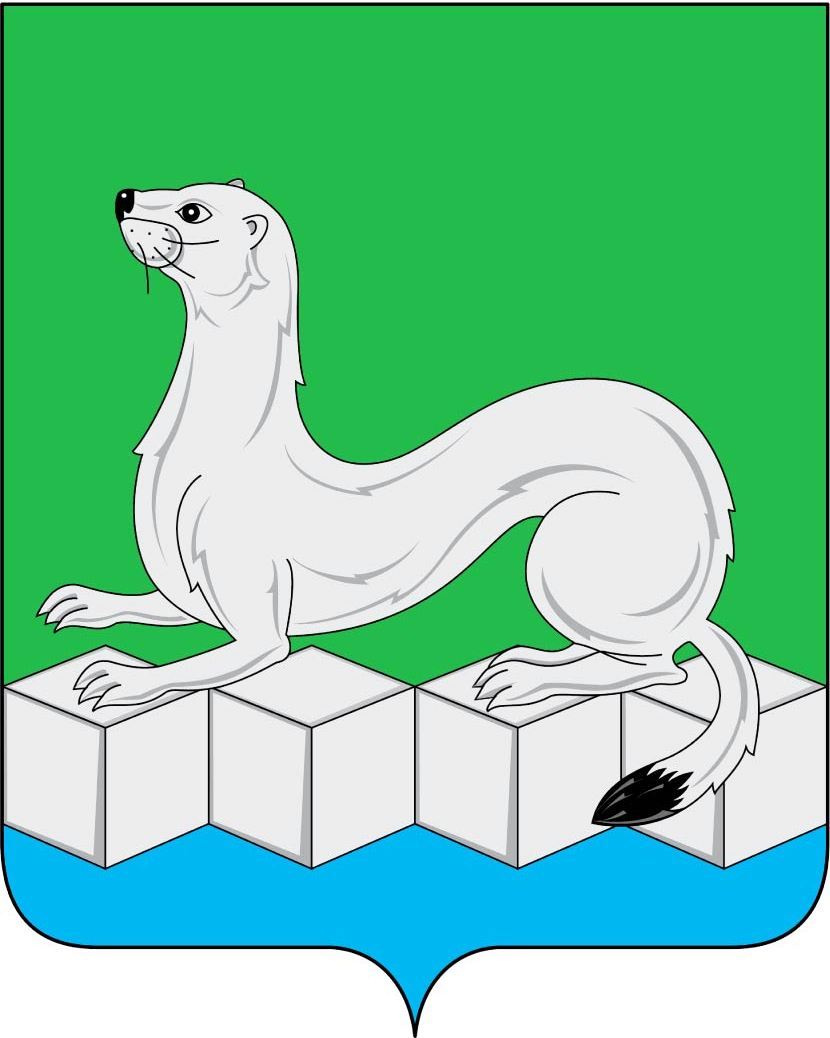 КОМИТЕТ ПО ОБРАЗОВАНИЮМуниципального районаУсольского районного муниципального образованияСвердлова ул., д.1, г.Усолье-Сибирское, Иркутская область, 665452тел./факс (839543)  6-28-12. Е-mail: komitet@uoura.ru ОКПО   02106205, ОГРН 1023802142869   , ИНН 3840002922 ,  КПП 381901001 КОМИТЕТ ПО ОБРАЗОВАНИЮМуниципального районаУсольского районного муниципального образованияСвердлова ул., д.1, г.Усолье-Сибирское, Иркутская область, 665452тел./факс (839543)  6-28-12. Е-mail: komitet@uoura.ru ОКПО   02106205, ОГРН 1023802142869   , ИНН 3840002922 ,  КПП 381901001 от 05.10.2015г.    №7/1123 Руководителям  ОУ